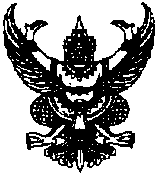 ประกาศองค์การบริหารส่วนตำบลปากพนังฝั่งตะวันตกเรื่อง   การรับลงทะเบียนผู้มีสิทธิรับเบี้ยยังชีพผู้สูงอายุประจำปีงบประมาณ  พ.ศ. ๒๕๕๙........................................................................	ตามความนัยข้อ  ๗    แห่งระเบียบกระทรวงมหาดไทยว่าด้วยหลักเกณฑ์การจ่ายเบี้ยยังชีพผู้สูงอายุขององค์กรปกครองส่วนท้องถิ่น   พ.ศ. ๒๕๕๒        กำหนดให้ผู้มีสิทธิรับเงินเบี้ยยังชีพผู้สูงอายุรายใหม่ที่ยังไม่เคยลงทะเบียนมาก่อน    และผู้สูงอายุที่รับเบี้ยยังชีพแล้วที่ย้ายภูมิลำเนาเข้ามาใหม่ที่มีความประสงค์จะรับเบี้ยยังชีพผู้สูงอายุจากองค์กรปกครองส่วนท้องถิ่นแห่งใหม่ในปีงบประมาณถัดไป     ต้องลงทะเบียนเพื่อขอรับเบี้ยยังชีพผู้สูงอายุ   ณ    ที่องค์กรปกครองส่วนท้องถิ่นแห่งใหม่ก่อนสิ้นปีงบประมาณหรือภายในเดือนพฤศจิกายน  นั้น	เพื่อให้การรับลงทะเบียนเป็นไปด้วยความถูกต้อง      เรียบร้อย       องค์การบริหารส่วนตำบลปากพนังฝั่งตะวันตก    จึงขอประกาศหลักเกณฑ์การรับลงทะเบียน  ดังนี้	๑. คุณสมบัติของผู้มีสิทธิรับเบี้ยยังชีพผู้สูงอายุ	         (๑) มีสัญชาติไทย   และไม่เป็นผู้สูงอายุรายเดิมที่รับเบี้ยยังชีพผู้สูงอายุจากองค์การบริหารส่วน                        ตำบลปากพนังฝั่งตะวันตก	         (๒) มีภูมิลำเนาอยู่ในเขตพื้นที่องค์การบริหารส่วนตำบลปากพนังฝั่งตะวันตก ตามทะเบียนบ้าน	         (๓) มีอายุจะครบหกสิบปีบริบูรณ์ขึ้นไปในปีงบประมาณ พ.ศ. ๒๕๕๙      (โดยเป็นผู้ที่เกิดก่อน                        วันที่   ๑   ตุลาคม  ๒๔๙๘  และหากไม่ปรากฏวันที่เกิด เดือนที่เกิด  ให้ถือว่าบุคคลนั้น                        เกิดวันที่  ๑  มกราคม  ของปีนั้น)                    (๔) เป็นผู้สูงอายุที่รับเบี้ยยังชีพแล้วย้ายมาจากภูมิลำเนาอื่น และมีความประสงค์จะรับเบี้ยยังชีพ                         ผู้สูงอายุจากองค์การบริหารส่วนตำบลปากพนังฝั่งตะวันตก ในปีงบประมาณ พ.ศ. ๒๕๕๘                   (๕) ไม่เป็นผู้ได้รับสวัสดิการหรือสิทธิประโยชน์อื่นใดจากหน่วยงานของรัฐ      รัฐวิสาหกิจหรือ                         องค์กรปกครองส่วนท้องถิ่น ได้แก่ ผู้รับเงินบำนาญ  เบี้ยหวัด  บำนาญพิเศษ  หรือเงินอื่นใด                         ในลักษณะเดียวกัน ผู้สูงอายุที่อยู่ในสถานสงเคราะห์ของรัฐหรือองค์กรปกครองส่วนท้องถิ่น                          ผู้ที่ได้รับเงินเดือน  ค่าตอบแทนหรือรายได้ประจำ   ยกเว้น ผู้พิการ ตามระเบียบกระทรวง                         มหาดไทย     ว่าด้วยหลักเกณฑ์การจ่ายเบี้ยความพิการให้คนพิการขององค์กรปกครองส่วน                         ท้องถิ่น   พ.ศ. ๒๕๕๓ และผู้ป่วยเอดส์ ตามระเบียบกระทรวงมหาดไทยว่าด้วยหลักเกณฑ์                         การจ่ายเงินสงเคราะห์เพื่อการยังชีพขององค์กรปกครองส่วนท้องถิ่น   พ.ศ. ๒๕๔๘                   (๖) ผู้นำศาสนา     พระภิกษุสงฆ์ที่ไม่มีค่าตอบแทนในลักษณะเงินเดือน(เงินนิตยภัต)   สามารถ                         ลงทะเบียนรับเบี้ยยังชีพผู้สูงอายุได้                                                                                /๒. การยื่นคำขอลงทะเบียน...๒. การยื่นคำขอลงทะเบียน		(๑)  ให้ผู้สูงอายุที่มีสิทธิลงทะเบียน  ไปยื่นคำขอลงทะเบียนด้วยตนเอง  หรือมอบอำนาจให้ผู้อื่น                           กระทำการแทนก็ได้๓. หลักฐานการยื่นลงทะเบียน		(๑) สำเนาบัตรประจำตัวประชาชนของผู้สูงอายุ พร้อมลงลายมือชื่อรับรองสำเนาถูกต้อง		(๒) สำเนาทะเบียนบ้านของผู้สูงอายุ พร้อมลงลายมือชื่อรับรองสำเนาถูกต้อง		(๓) ในกรณีที่ผู้สูงอายุมอบอำนาจให้ผู้อื่นกระทำการแทน      ให้ผู้ที่กระทำการแทนนำสำเนา                          บัตรประจำตัวประชาชน   สำเนาทะเบียนบ้านของตนเองพร้อมลงลายมือชื่อรับรองสำเนา                          ถูกต้องมาด้วย	๔. วัน  เวลา  และสถานที่รับลงทะเบียน		รับลงทะเบียนภายใน   เดือนพฤศจิกายน   ๒๕๕๗    ในวันและเวลาราชการ    ณ     ที่ทำการ                      องค์การบริหารส่วนตำบลปากพนังฝั่งตะวันตก หรือ  วัน  เวลา  สถานที่  ที่องค์การบริหารส่วน                     ตำบลปากพนังฝั่งตะวันตก กำหนด			จึงประกาศให้ทราบโดยทั่วกัน 				ประกาศ  ณ  วันที่  22  เดือน  ตุลาคม   พ.ศ.  ๒๕๕๗                                                                                                                                                          ประเสริฐ  แดงเรือง                                                           (นายประเสริฐ  แดงเรือง)                                            นายกองค์การบริหารส่วนตำบลปากพนังฝั่งตะวันตกประกาศองค์การบริหารส่วนตำบลปากพนังฝั่งตะวันตกเรื่อง   การรับลงทะเบียนผู้มีสิทธิรับเงินสวัสดิการเบี้ยความพิการประจำปีงบประมาณ  พ.ศ. ๒๕๕๙........................................................................	ตามความนัยข้อ  ๗    แห่งระเบียบกระทรวงมหาดไทยว่าด้วยหลักเกณฑ์การจ่ายเบี้ยความพิการให้คนพิการขององค์กรปกครองส่วนท้องถิ่น   พ.ศ.  ๒๕๕๓   กำหนดให้ผู้มีสิทธิรับเบี้ยความพิการรายใหม่ที่ยังไม่เคยลงทะเบียนมาก่อน      และผู้พิการที่ย้ายภูมิลำเนาเข้ามาใหม่ที่มีความประสงค์จะรับเบี้ยความพิการจากองค์กรปกครองส่วนท้องถิ่นแห่งใหม่ในปีงบประมาณถัดไป    ต้องลงทะเบียนเพื่อขอรับเบี้ยความพิการ  ณ   ที่องค์กรปกครองส่วนท้องถิ่นแห่งใหม่ภายในเดือนพฤศจิกายน  นั้น	เพื่อให้การรับลงทะเบียนเป็นไปด้วยความถูกต้อง     เรียบร้อย     องค์การบริหารส่วนตำบลปากพนังฝั่งตะวันตก    จึงขอประกาศหลักเกณฑ์การรับลงทะเบียน  ดังนี้	๑. คุณสมบัติของผู้มีสิทธิรับเบี้ยความพิการ		(๑) มีสัญชาติไทย และไม่เป็นคนพิการรายเดิมที่รับเบี้ยยังชีพผู้พิการหรือรับเบี้ยความพิการจาก                         องค์การบริหารส่วนตำบลปากพนังฝั่งตะวันตก		(๒) มีภูมิลำเนาอยู่ในเขตพื้นที่ องค์การบริหารส่วนตำบลปากพนังฝั่งตะวันตก ตามทะเบียนบ้าน		(๓) มีบัตรประจำตัวคนพิการตามกฎหมายว่าด้วยการส่งเสริมคุณภาพชีวิตคนพิการ		(๔) เป็นคนพิการที่มีบัตรประจำตัวคนพิการที่ย้ายมาจากภูมิลำเนาอื่น      และมีความประสงค์                          จะรับเบี้ยความพิการจากองค์การบริหารส่วนตำบลปากพนังฝั่งตะวันตก   ในปีงบประมาณ                           พ.ศ. ๒๕๕๙               		(๕) ไม่เป็นบุคคลซึ่งอยู่ในความอุปการะของสถานสงเคราะห์ของรัฐ		(๖) หากเป็นคนพิการที่มีบัตรประจำตัวคนพิการแล้วและไม่เคยลงทะเบียนมาก่อน  ซึ่งเป็น                          ผู้ต้องขัง  จำคุกหรือถูกควบคุมในกรมราชทัณฑ์  สถานพินิจ  ให้ยื่นคำขอรับเบี้ยความพิการ                          ต่อหัวหน้าหน่วยงาน    เพื่อให้หน่วยงานส่งคำขอมายัง  องค์การบริหารส่วนตำบลปากพนัง                          ฝั่งตะวันตก ต่อไป                                                                		(๗) ผู้สูงอายุที่รับเบี้ยยังชีพผู้สูงอายุแล้ว  ผู้ติดเชื้อเอดส์ที่รับเบี้ยยังชีพแล้ว  ข้าราชการทั่วไป                            ข้าราชการบำนาญ    ผู้นำศาสนาที่มีเงินประจำตำแหน่งจากรัฐ     พระภิกษุสงฆ์ที่ได้รับเงิน                          ประจำตำแหน่ง (เงินนิตยภัต)   ซึ่งมีบัตรประจำตัวคนพิการแล้ว    สามารถยื่นคำขอรับเบี้ย                          ความพิการได้                                                                                                       /๒. การยื่นคำขอลงทะเบียน...๒. การยื่นคำขอลงทะเบียน	(๑)  กรณีคนพิการที่ยังไม่มีบัตรประจำตัวคนพิการ     ให้ไปพบแพทย์เพื่อวินิจฉัยความพิการ                ณ    สถานบริการทางการแพทย์ของรัฐ(โรงพยาบาลของรัฐ)  เมื่อได้เอกสารรับรองความ                พิการจากแพทย์แล้ว ให้นำเอกสารหลักฐานประจำตัวคนพิการ (บัตรประจำตัวประชาชน                 ทะเบียนบ้านพร้อมสำเนา )   เอกสารหลักฐาน  ประจำตัว ผู้ดูแลคนพิการ (บัตรประจำตัว                ประชาชน  ทะเบียนบ้านพร้อมสำเนา)และเอกสารรับรองความพิการจากแพทย์      พร้อม                รูปถ่ายหน้าตรงของคนพิการขนาด  ๑  นิ้ว     จำนวน  ๒  รูป    ไปยื่นขอทำบัตรประจำตัว                คนพิการ  ณ    สำนักงานพัฒนาสังคมและความมั่นคงของมนุษย์จังหวัด (สำนักงานพัฒนา                สังคมและความมั่นคงของมนุษย์จังหวัดนครศรีธรรมราช      อยู่ที่ศาลากลางจังหวัดอาคาร                หลังใหม่ชั้นล่าง)  เมื่อได้บัตรประจำตัวคนพิการมาแล้ว  จึงมีสิทธิยื่นขอลงทะเบียนรับเบี้ย                ความพิการในลำดับต่อไป           (๒) กรณีคนพิการที่มีบัตรประจำตัวคนพิการแล้ว   ให้ไปยื่นคำขอลงทะเบียนด้วยตนเอง หรือ                มอบอำนาจให้ผู้อื่นกระทำการแทนก็ได้                                                                                                                                                                            ๓. หลักฐานการยื่นลงทะเบียน	 (๑) บัตรประจำตัวคนพิการฉบับจริง พร้อมสำเนา และลงลายมือชื่อรับรองสำเนาถูกต้อง	 (๒) สำเนาบัตรประจำตัวประชาชน สำเนาทะเบียนบ้านของคนพิการ และลงลายมือชื่อรับรอง                สำเนาถูกต้อง	 (๓) ในกรณีที่คนพิการมอบอำนาจให้ผู้อื่นกระทำการแทน      ให้ผู้ที่กระทำการแทนนำสำเนา                บัตรประจำตัวประชาชน   สำเนาทะเบียนบ้านของตนเองพร้อมลงลายมือชื่อรับรองสำเนา                ถูกต้อง  มาด้วย	๔. วัน  เวลา  และสถานที่รับลงทะเบียน	    รับลงทะเบียนภายใน    เดือนพฤศจิกายน   ๒๕๕๗    ในวันและเวลาราชการ    ณ     ที่ทำการ               องค์การบริหารส่วนตำบลปากพนังฝั่งตะวันตก			จึงประกาศให้ทราบโดยทั่วกัน                                          ประกาศ  ณ  วันที่ 22 เดือน  ตุลาคม   พ.ศ.  ๒๕๕๗                                                                                                                                                               ประเสริฐ  แดงเรือง                                                           (นายประเสริฐ  แดงเรือง)                                             นายกองค์การบริหารส่วนตำบลปากพนังฝั่งตะวันตก